МБДОУ «УНДС общеразвивающего вида №3 «Сказка»Открытое интегрированное занятие на тему: «Путешествие в Страну Знаний»в средней группе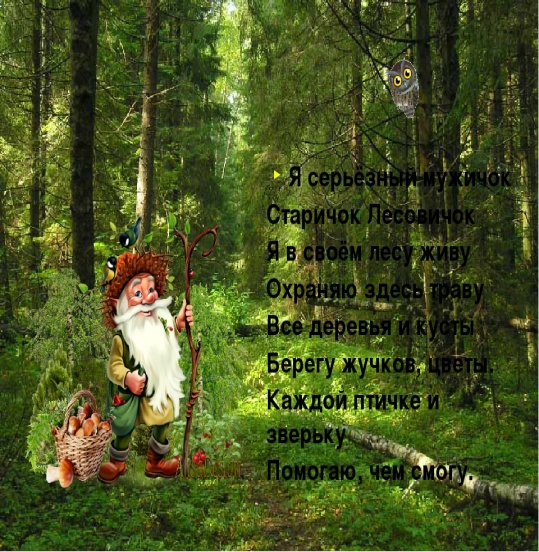 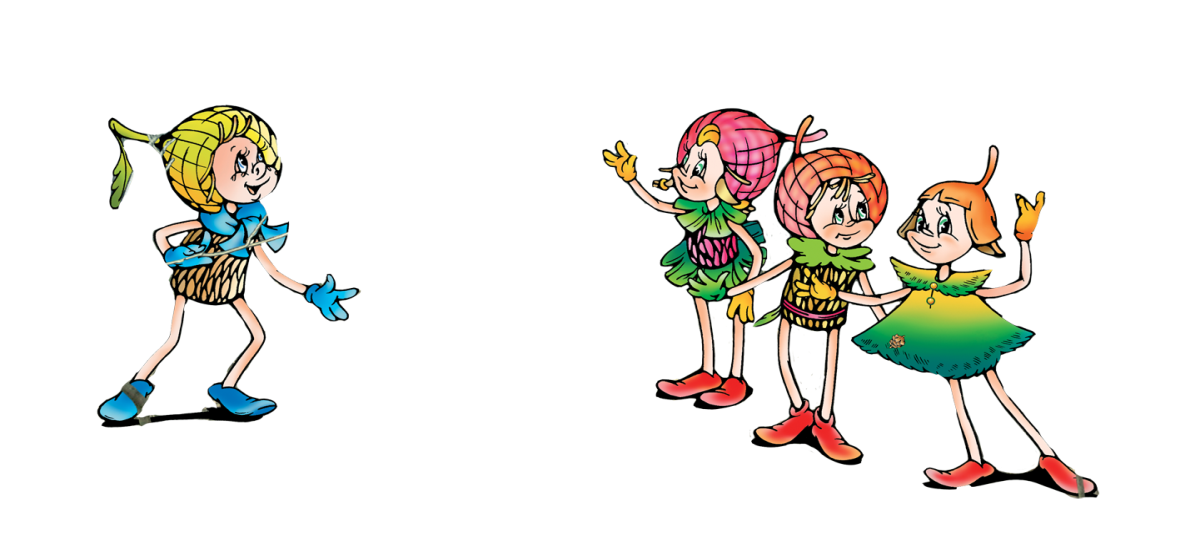 Воспитатель: Стецюра Людмила Никитична   Май 2021годЦель: выявить уровень сформированности знаний, умений и представлений детей, полученных ими   в течении учебного года и закрепить их.          Задачи:         Образовательные:           -  закреплять умение различать и называть времена года;    -  закрепить умение соотносить цифру с количеством предметов;          - закрепить названия диких животных и их детенышей;•        закреплять знание о геометрических фигурах (круг, овал, квадрат, треугольник, прямоугольник);          Развивающие:           - развивать внимание и память;            -  развивать логическое мышление.           -   продолжать расширять словарь за счёт имён существительных;     -  закреплять умение правильно пользоваться обобщающими понятиями.     -   развивать любознательность.           Воспитательные:* воспитывать у детей эмпатию, доброжелательность в общении со сверстниками и взрослыми, оказывать помощь.          Оборудование и материалы: бумажное полотно с вырезанными геометрическими фигурами),     геометрические фигуры, картинки времена года, картинка с изображением «Замок», -картинки с изображением животных и игрушек, набор карточек с кружочками от 1 до 5; -  набор геометрических фигур для каждого ребёнка; работа с детьми за интерактивной доской мольберт, для сказочного леса: цветы, тропинка, пеньки,  деревья ; демонстрационный набор геометрических фигур (для замка старичка лесовичка) и картинка, составленная из таких же фигур. На каждого ребенка – задание  на листе бумаги Методические приёмы: Игровая ситуация, постановка проблемы, беседа-диалог, речевые игры, физминутка «Божья коровка»,  анализ, подведение итогов.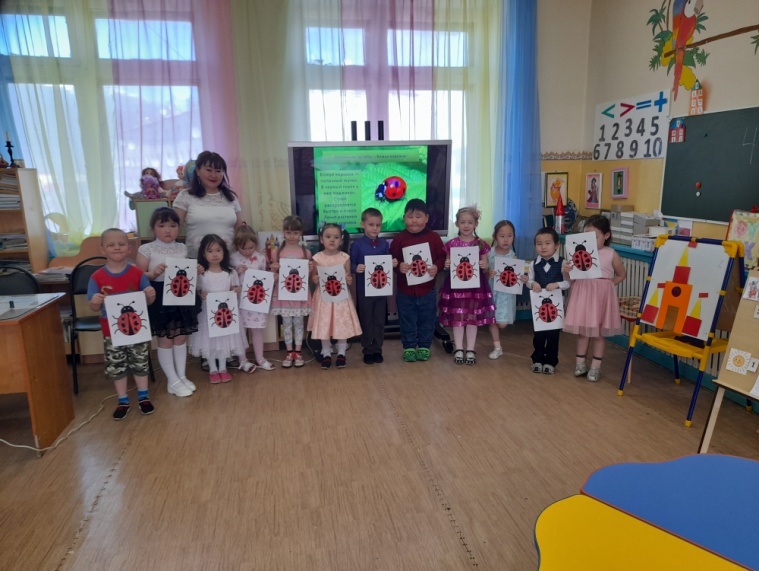 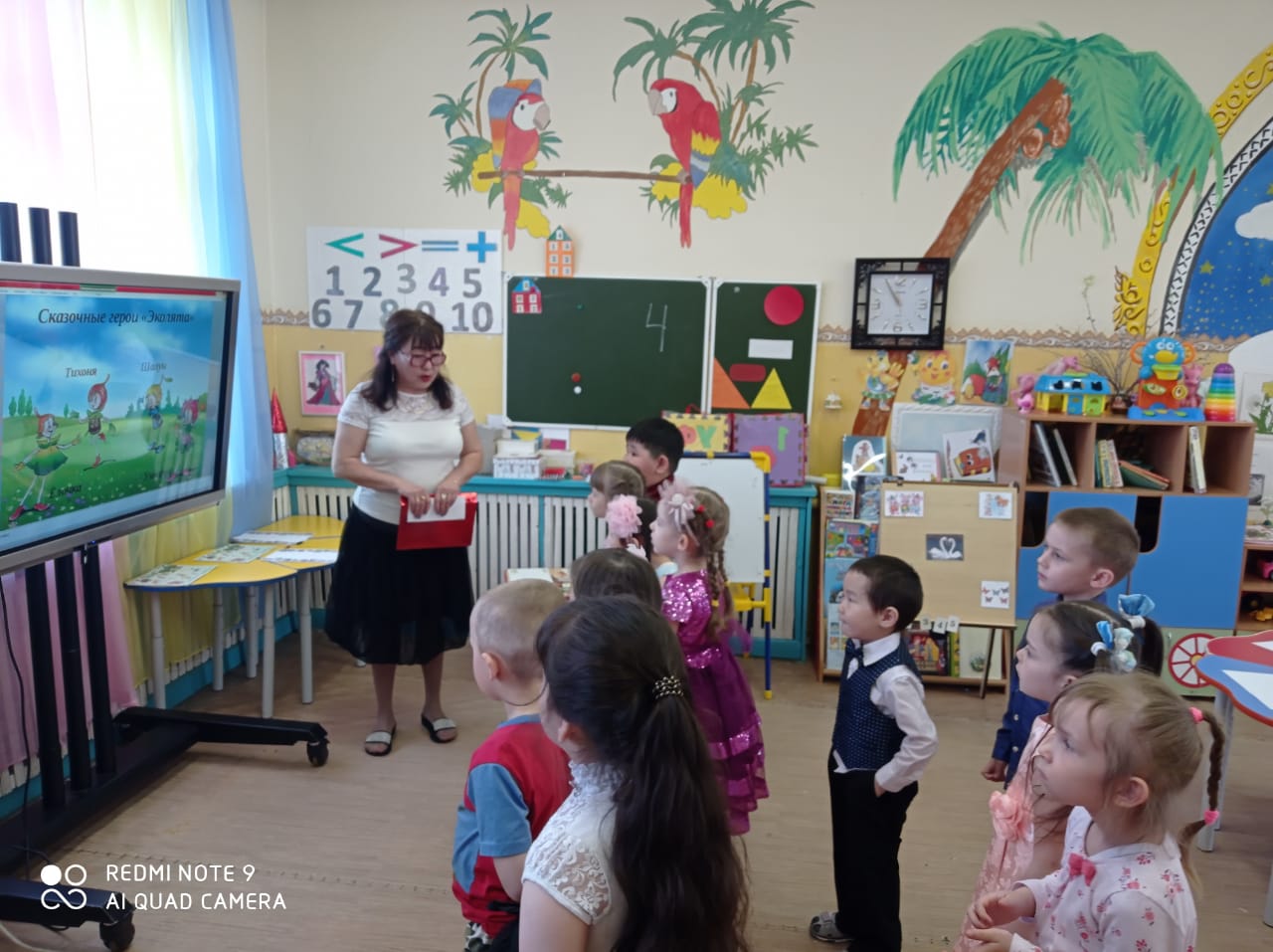 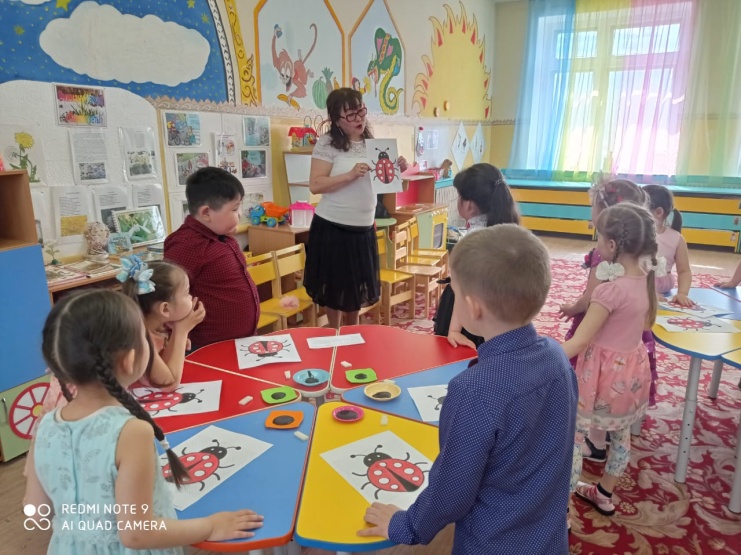 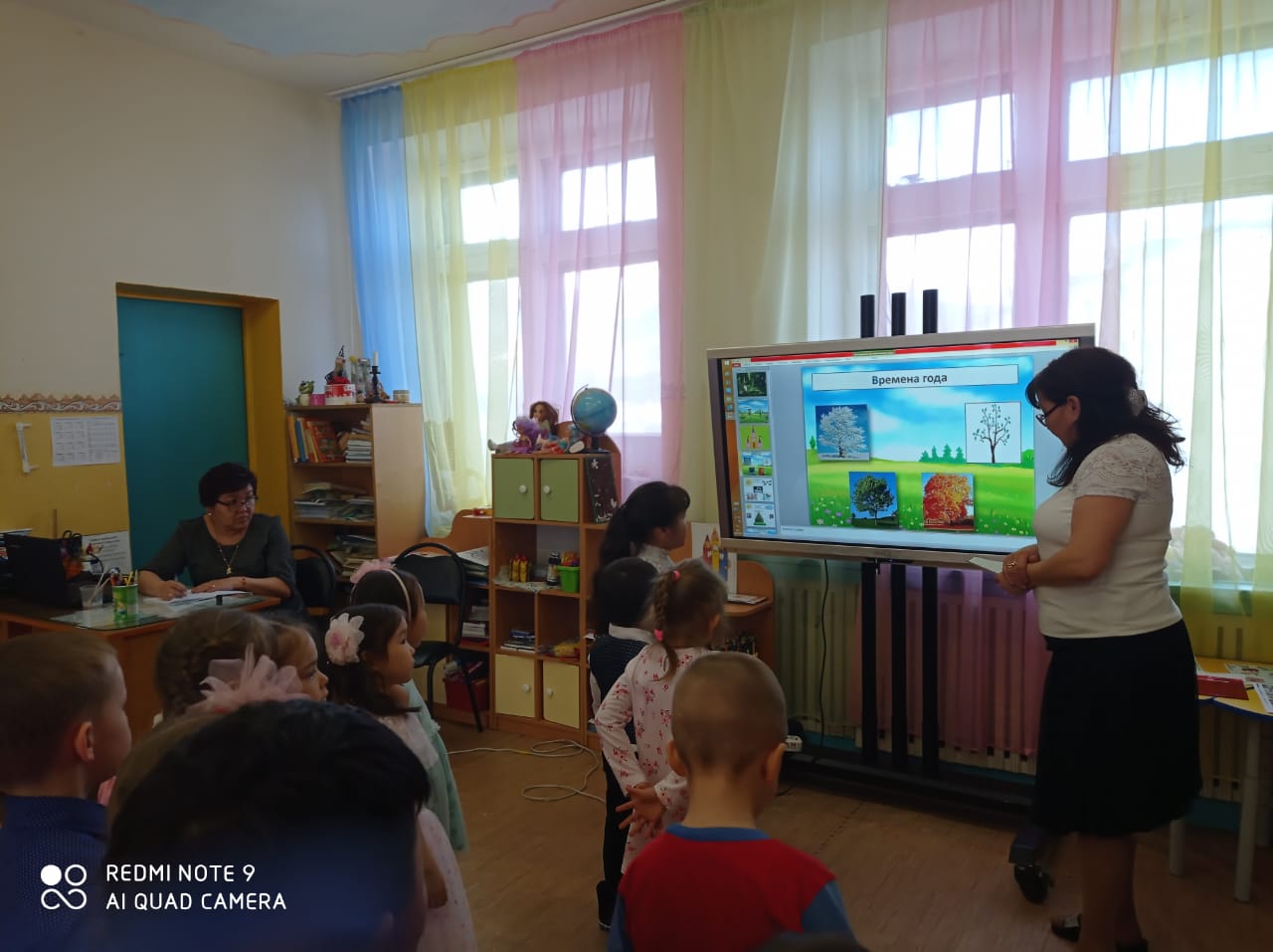 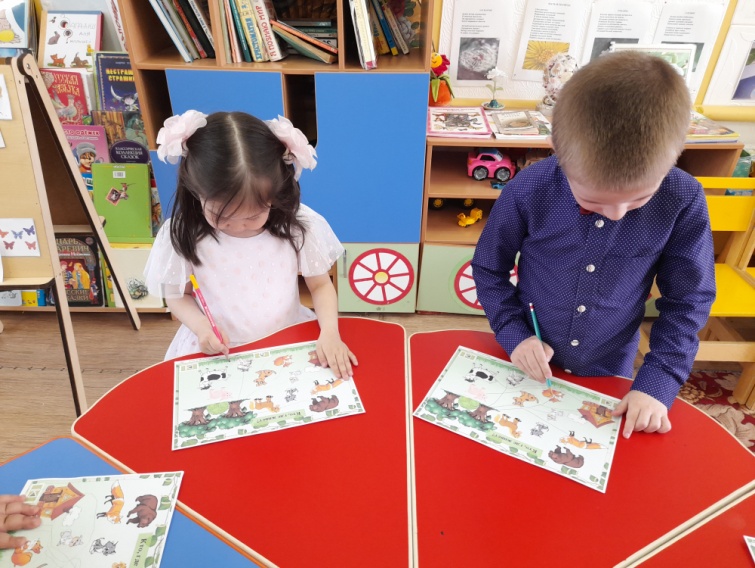 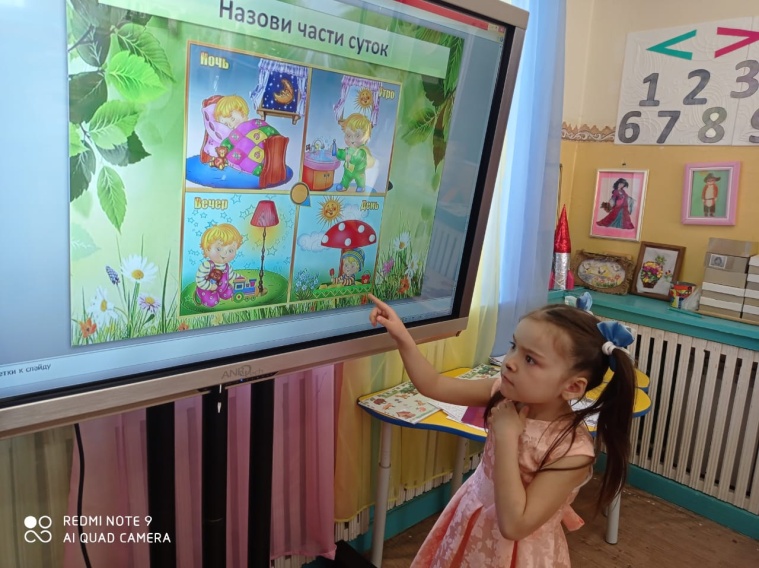 